Join Mrs. MacGregor for…A Night at the PlanetariumFriday Night, September 30, 2016Parents: This program is totally voluntary! It is not required!! No credit is being given!!!I realize that this may not fit into your schedule. It is okay!!!! This is just a suggested activity for you and your family. All the information you need is listed below I hope to see you there. 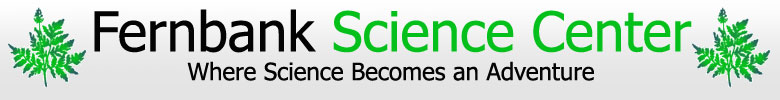 The planetarium at Fernbank Science Center is a celestial theater in the round, utilizing the complex Zeiss Mark V planetarium projector and a variety of special-effects projectors to guide the audience through the wonders of the universe. The 70-ft diameter planetarium, one of the largest in the United States, is dedicated to teaching and public enrichment.ADMISSION FOR PLANETARIUM PROGRAMS
Adults $7.00 (Sometimes Groupon will have a good deal!)
Students $5.00 Our Planetarium show is: From the Earth to the Universe 8:00Come at 7:30 to look around the museum and see their collection of meteorites and other space memorabilia!!!Free Observatory Visit - Following the 8:00pm program
Thurs & Fri 9:00 - 10:30pm (weather permitting)Directions: Highway 78 towards Atlanta will turn into Lawrenceville Highway and then change name to Scott Boulevard. Scott merges with Ponce de Leon Avenue at a traffic light just before an overhead bridge. Pass under the bridge and turn right onto Artwood Road. At the first street make a right on Heaton Park Drive. Fernbank Science Center will be on the left (across from Fernbank Elementary School). --------------------------------------------------------------------------------------------------------------------------------------PLEASE NOTE: Planetarium doors open 15 minutes prior to each scheduled performance. Admission (or readmission) after a program has begun is not possible. Regular programs last approximately 45 minutes. An adult must accompany children under 12 years of age. The public programs are targeted at adults, students and school-aged children 10 and up.  Seating is on a first-come, first-served basis for public performances. The management reserves the right to change programs without prior notice.*Admission prices and policies are subject to change. Fernbank Science Center, 156 Heaton Park Drive, Atlanta, GA 30307 | 678-874-7102 | fsc.fernbank.edu